UNIVERSIDAD CATÓLICA DE EL SALVADOR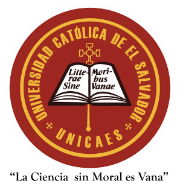 SOLICITUD AL CONSEJO ACADÉMICOCICLO   20				         CARNET Descripción de lo que solicita (Clara y concisa): Justificación o Razones: Anexo: Ilobasco, RESOLUCIÓN DEL CONSEJO ACADÉMICO.						Observaciones  Acta No.  de fecha: Enviar esta solicitud debidamente completada por correo electrónico a su decanato respectivo:  Nombre completo: Carrera:                                                                                                        Facultad: 